Stagione Sportiva 2023/2024Comunicato Ufficiale N° 5 del 14/07/2023SOMMARIOSOMMARIO	1COMUNICAZIONI DELLA F.I.G.C.	1COMUNICAZIONI DELLA L.N.D.	1COMUNICAZIONI DEL COMITATO REGIONALE	1COMUNICAZIONI DELLA F.I.G.C.COMUNICAZIONI DELLA L.N.D.C.U. n. 39 del 13.07.2023 – STAGIONE SPORTIVA 2023/2024Si trasmette in allegato il C.U. n. 32/A del 13.07.2023 della F.I.G.C, inerente il termine la proroga al termine per il deposito, in ambito dilettantistico per il Calcio a 11 e il Calcio a 5, delle liste di svincolo ex art.107 N.O.I.F.COMUNICAZIONI DEL COMITATO REGIONALECOMUNICAZIONI DEL SETTORE GIOVANILE E SCOLASTICOSETTORE GIOVANILE E SCOLASTICO – TORNEO BEACH SOCCER U15-MASCHILE-U17-MASCHILE Sabato 15/07/2023 si svolgeranno presso l’impianto di gioco Beach Arena – Via Virginia Tedeschi  – San Benedetto del Tronto le gare della fase interregionale dei Tornei  di Beach Soccer delle categorie giovanili U.15 e U.17 maschile .Di seguito lo svolgimento delle gare:CATEGORIA UNDER 15 MASCHILE – sabato 15/07/2023Società partecipanti: - ASD SC FABRIZIO MICCOLI- ASD SCUOLA CALCIO SPES- SSD GROTTAMMARE CALCIOSvolgimento delle gareORE 16.00 ASD SC FABRIZIO MICCOLI - ASD SCUOLA CALCIO SPESORE 18.00 Perdente Prima gara - SSD GROTTAMMARE CALCIOORE 20.00 SSD GROTTAMMARE CALCIO -Vincente Prima garaLa prima classificata della fase interregionale accederà alla fase finale Nazionale (FINAL FOUR) prevista a Tirrenia nei giorni 22/23/ luglio 2023CATEGORIA UNDER 17 MASCHILE – sabato 15/07/2023Società partecipanti:- ASD PRO SALA FOOTBALL CLUB- ASD LEVERANO- SSD PORTO D’ASCOLISvolgimento delle gareORE 17.00 ASD PRO SALA FOOTBALL CLUB - ASD LEVERANOORE 19.00 Perdente Prima gara – SSD PORT D’ASCOLIORE 21.00 SSD PORT D’ASCOLI - Vincente Prima garaLa prima classificata della fase interregionale accederà alla fase finale Nazionale (FINAL FOUR) prevista a Tirrenia nei giorni 22/23/ luglio 2023Si allega al presente C.U. il Comunicato nr. 241 datato 8/07/2023 di FIGC/SGS INCONTRO INFORMATIVO/FORMATIVO DECRETO LEGLISLATIVO N.36-2021 (LEGGE LAVORO SPORTIVO)Sono programmati i seguenti incontri rivolto a tutte le società affiliate con il Dr. Giuliano Sinibaldi, esperto di materia di diritto sportivo.D.P. PESARO  		Lunedì 17.07.2023 h.17:30 Centro Culturale Novecento, Via del Cinema, PesaroD.P. ASCOLI PICENO	Venerdì 21.07.2023 	h.17:30 Sala conferenza Piceno Consind, Via della Cardatura snc, Ascoli PicenoD.P. FERMO			Martedì 25.07.2023  h.17:30	 Auditorium Villa Nazareth, Via S.Salvatore 6, FermoD.P. ANCONA		Mercoledì 26.07.2023 h.17:30 Sala riunioni Comitato Regionale Marche, Via schiavoni snc, AnconaD.P. MACERATA		Giovedì 27.07.2023	h.17:30  Domus San Giuliano (sala rossa), Via Cincinelli 4, MacerataLINEE GUIDA ISCRIZIONE CAMPIONATI 2023/2024Si portano a conoscenza delle Società le linee guida per l’iscrizione ai Campionati di competenza ed i  versamenti a tal fine dovuti per la stagione sportiva 2023/2024.Ai sensi dell’art. 28, del Regolamento della Lega Nazionale Dilettanti, costituiscono condizioni inderogabili per l’iscrizione ai campionati regionali e provinciali:La disponibilità di un impianto di gioco omologato, dotato dei requisiti previsti dall’art. 31 del Regolamento della Lega Nazionale Dilettanti;l’inesistenza di situazioni debitorie nei confronti di Enti federali, Società e tesserati;il versamento delle seguenti somme dovute a titolo di diritti ed oneri finanziari:Tassa associativa alla L.N.D.Diritti di iscrizione ai Campionati di competenzaAssicurazione tesseratiAcconto spese per attività regionale e organizzazioneEntro il termine ultimo dell’iscrizione prevista per ogni campionato dovranno essere saldate tutte le pendenze relative alla stagione sportiva 2022/2023, nonché l’importo della tassa associativa alla L.N.D.  e l’importo del diritto di iscrizione.Per quanto riguarda le 2 ultime voci di cui al precedente punto c – assicurazione tesserati, acconto spese per attività regionale e organizzazione – si informano le Società che, il Comitato Regionale Marche ha previsto la possibiltà di rateizzare tali pagamenti secondo le modalità di seguito specificate, fermo restando, per chi lo volesse, di pagare interamente il dovuto:Prima rata: 30% dell’importo dovuto per le succitate spese entro il termine perentorio fissato per l’iscrizione al Campionato di competenza;Seconda rata: ulteriore 50% dell’importo dovuto sempre per le succitate spese entro il termine perentorio del 15 ottobre 2023;Terza rata: ulteriore 20% dell’importo globale entro il termine perentorio del 15 dicembre 2023;Alla scadenza del termine perentorio si provvederà alle esazioni coattive nei confronti delle Società inadempienti, secondo quanto previsto dall’art. 53 delle N.O.I.F. e all’art. 30, del Regolamento della Lega Nazionale Dilettanti. Il mancato versamento delle somme, nella misura non inferiore al 30% di quanto dovuto, entro il termine perentorio fissato per l’iscrizione al Campionati competenza comporterà la mancata iscrizione della Società dal Campionato stesso.All’atto dell’iscrizione ai Campionati, le Società dovranno indicare la disponibilità di un campo di gioco ove disputare le gare ufficiali. Al fine di garantire il regolare svolgimento delle manifestazione è necessario che per l’impianto sportivo, oltre alla omologazione da parte del Comitato Regionale, sia rilasciato dal rispettivo Comune di appartenenza ovvero dall’Ente proprietario dell’impianto, attraverso il modello a disposizione delle Società in forma telematica, l’attestato di completa idoenità – sia dal punto di vista normativo sulla sicurezza che sull’agibilità – del campo di gioco e degli annessi servizi e strutture a corredo. Si sottolinea che l’iscrizione per i Campionati regionali e provinciali di ogni categoria e disciplina sportiva dovrà essere fatta tramite il sistema informatico on-line, secondo le modalità previste dalla procedura di dematerializzazione. La scadenza per l’iscrizione ai campionati è di carattere perentorio unicamente per la presentazione della domanda: in pratica se non viene presentata domanda di iscrizione al campionato di competenza entro la data prevista ci sarà l’esclusione dal campionato. La scadenza del termine fissato per l’iscrizione è di carattere ordinatorio per quanto riguarda la presentazione della documentazione a corredo della domanda.Alla scadenza del suddetto termine, il Comitato Regionale Marche procederà alla verifica delle iscrizioni. Le Società che non avranno adempiuto correttamente alle prescrizioni previste per l’iscrizione al Campionato di competenza, saranno informate dal Comitato stesso circa le inadempienze riscontrate e avranno la possibilità di regolarizzare le proprie posizioni di carattere economico entro il termine indicato dal Comitato stesso.   Trascorso tale termine, il Consiglio Direttivo del Comitato Regionale, appositamente convocato,e deciderà definitivamente sulle ammissioni delle Società ai Campionati della stagione sportiva 2023/2024.La trasmissione della documerntazione relativa all’iscrizione ai Campionati deve avvenire, per via telematica, entro il termine di 10 giorni successivi alla data di scadenza del termine. Si invitano le Società ad astenersi dall’invio cartaceo.Si rappresenta, infine, che tutte le Società dovranno sottoscrivere, a cura del proprio Legale Rappresentante, all’atto dell’iscrizione ai campionati 2023/2024 la delega alla Lega Nazionale Dilettanti per la negoziazione dei diritti di immagine, pubblicitari e commerciali. ISCRIZIONE AI CAMPIONATI REGIONALI 2023/2024Il Consiglio Direttivo del Comitato Regionale Marche, nella riunione del 3 luglio 2023, ha deciso le date entro cui saranno possibili le iscrizioni ai campionati che, come sopra riportato, dovranno essere eseguite con le consuete modalità “on line” attraverso la propria area riservata nel sito www.lnd.itLe date di iscrizione ai Campionati a carattere provinciale saranno comunicate successivamente.TASSE ISCRIZIONE AI CAMPIONATI 2023/2024DATE INIZIO CAMPIONATI E COPPE 2023/2024Il Consiglio Direttivo del Comitato Regionale Marche, nella riunione del 3 luglio 2023, ha deciso le date di inizio dei seguenti campionati:PORTAFOGLIO PAGAMENTO ATTIVITA’ REGIONALE E PROVINCIALESi comunica che all'interno dell'Area Società è attivo il Portafoglio Pagamenti Attività Regionale e Provinciale attraverso il quale sarà possibile saldare le richieste di iscrizione ai campionati e le richieste di tesseramento calciatori – sia di Lega Nazionale Dilettanti che di Settore Giovanile e Scolastico – dirigenti e di emissione tessere plastificate.La presenza all'interno del portafoglio tesseramenti dei fondi necessari all'approvazione delle pratiche di tesseramento calciatori (sia di Lega Nazionale Dilettanti che di Settore Giovanile e Scolastico) dirigenti e di emissione tessere plastificate è vincolante: il sistema infatti, qualora nel portafoglio tesseramenti non siano presenti fondi sufficienti, non permette la stampa delle pratiche.Alla luce di quanto sopra esposto si consigliano vivamente le Società, soprattutto per quanto concerne i tesseramenti, di creare un fondo cassa nel portafoglio tesseramenti al fine di permettere la tempestiva stampa delle richieste di tesseramento calciatori, dirigenti e di emissione tessere plastificate. Si sottolinea inoltre che qualora non venissero caricati i versamenti mediante bonifico all'interno del Portafoglio Pagamenti Attività Regionale e Provinciale, non sarà possibile ratificare le iscrizioni ai campionati.Si rammenta infine che gli importi delle iscrizioni sono visibili nel menu "Iscrizioni Regionali e Provinciali" alla voce "Riepilogo Costi" mentre quelli relativi ai tesseramenti e trasferimenti LND, tesseramenti SGS, tesseramento Dirigenti, richiesta emissione tessera plastificata calciatori sono consultabili sia all'atto dell'istruzione della pratica che alla voce "Pratiche aperte" dei rispettivi menu. Tale servizio è accessibile tramite l'omonima area funzionale all'interno dell'Area Società ed è utilizzabile secondo la seguente procedura. MODALITA’ DI RICARICA PORTAFOGLIOUna volta effettuato il bonifico al Comitato Regionale Marche:cliccare "Inserimento richiesta di ricarica Portafoglio" nel menu "Portafoglio Pag. attività Regionale e Provinciale";selezionare "Ricarica" nel menu a tendina "Tipo Operazione";scegliere se ricaricare il "portafoglio ISCRIZIONI" o il "Portafoglio Tesser. e Altro" nel menu a tendina "Portafoglio Destinazione";selezionare una delle seguenti opzioni nel menu a tendina "Modalità di pagamento":“Bonifico Bancario”“Carta di Credito, Mybank, ecc”“Mav light bancario”“Mav light SisalPay”PROCEDURA DI RICARICA CON PAGAMENTO EFFETTUATO A MEZZO “BONIFICO BANCARIO”inserire il CRO del bonifico effettuato, oppure in caso di mancanza inserire “0”, l'ABI ed il CAB del proprio istituto di credito;inserire l’importo del bonifico effettuato;caricare la contabile dell'avvenuto bonifico cliccando il pulsante "Aggiungi documento allegato" (facoltativo);salvare definitivo.Quando il bonifico sarà accreditato nel conto corrente del Comitato Regionale, questo provvederà all'approvazione della richiesta di ricarica.L'approvazione o il rifiuto della richiesta di ricarica è consultabile alla voce "Elenco richieste di ricarica Portafoglio" all'interno del sottomenu "Gestione ricariche Portafoglio Pagamenti".MODALITA’ EFFETTUAZIONE BONIFICO BANCARIOIn fase di esecuzione di un bonifico bancario nei confronti del Comitato Regionale Marche si raccomanda di INSERIRE SEMPRE NELLA CAUSALE LA MATRICOLA E LA DENOMINAZIONE SOCIETARIA. La mancata indicazione dei suddetti dati comporta infatti un elevato rallentamento nell’accredito dell’importo nel conto societario e, di conseguenza, preclude la possibilità di ricarica del portafoglio.Si raccomanda inoltre di effettuare la richiesta di ricarica del portafoglio lo stesso giorno in cui viene eseguito il bonifico bancario. Infatti, qualora la richiesta di ricarica venisse effettuata nei giorni precedenti o successivi, la richiesta di ricarica non potrà essere accettata e l’importo bonificato sarà accreditato nel conto societario. In quest’ultimo caso, per procedere alla ricarica del portafoglio, occorrerà effettuare una richiesta di trasferimento dei fondi dal saldo attivo. L'approvazione di tale richiesta non è automatica, ma dipende dalla ratifica del Comitato Regionale.Onde evitare disguidi e rallentamenti in fase di accredito degli importi bonificati e in fase di approvazione delle richieste di ricarica, si consiglia vivamente alle Società di attenersi alle disposizioni sopra elencate.PROCEDURA DI RICARICA CON PAGAMENTO EFFETTUATO A MEZZO “CARTA DI CREDITO, MYBANK, ECC.”inserire l’indirizzo e-mail al quale sarà inviata la ricevuta della transazione POS;inserire l’importo che si vuole ricaricare;cliccare “salva e paga”;l’utente sarà reindirizzato sul sito della BNL per l’effettuazione del pagamento (i dati della carta di credito non vengono salvati dal sistema) o al proprio home banking per l’effettuazione della transazione in caso di utilizzo del “MyBank”*;effettuata la transazione, il sistema emetterà la ricevuta POS che sarà inviata all’indirizzo e-mail comunicato in precedenza. * il MyBank è una soluzione di autorizzazione elettronica che consente ai consumatori 
di effettuare in modo sicuro pagamenti online e autenticazioni dell’identità 
digitale usando il servizio di online banking delle propria banca o un’app da 
smartphone o tablet.Ad oggi più di 250 Banche e fornitori di servizi di pagamento hanno aderito al 
circuito MyBank in tutta Europa.La lista e' consultabile alla pagina web https://www.mybank.eu/it/mybank/banche-e-psp-aderenti/N.B.: questa modalità di pagamento permette l’accredito immediato nel portafoglio indicato in sede di ricarica dell’importo versato.PROCEDURA DI RICARICA CON PAGAMENTO EFFETTUATO A MEZZO “MAV LIGHT BANCARIO”inserire l’importo che si vuole ricaricare;cliccare “salva e stampa”;completando il salvataggio, il sistema emetterà un bollettino MAV da pagare successivamente in banca. N.B.: l’accredito dell’importo versato nel portafoglio indicato in sede di ricarica avviene entro 1-2 giorni dal pagamento del MAV.PROCEDURA DI RICARICA CON PAGAMENTO EFFETTUATO A MEZZO “MAV LIGHT SISAL PAY”inserire l’importo che si vuole ricaricare;cliccare “salva e stampa”;completando il salvataggio, il sistema emetterà un bollettino MAV da pagare successivamente nei Punti Sisal Pay (ricevitorie, bar, tabacchi ed edicole). Il servizio è disponibile per importi, commissione inclusa, fino a 999,99 euro per pagamento in contanti e fino a 1.499,99 euro per operazioni con carte di pagamento. Il pagamento può essere effettuato in contanti o con PagoBancomat, carte di credito e carte prepagate. Per conoscere le condizioni economiche e cercare il Punto SisalPay più vicino, consultare www.sisalpay.it.N.B.: l’accredito dell’importo versato nel portafoglio indicato in sede di ricarica avviene entro 1-2 giorni dal pagamento del MAV.Si consiglia di effettuare il pagamento a mezzo carta di credito MyBank ecc. o a mezzo MAV in quanto rendono più snella la procedura di approvazione identificando automaticamente in maniera univoca e certa la società che effettua la transazione.SALDO PORTAFOGLIIl saldo portafogli è consultabile in tempo reale in ognuna delle voci contenute nel menu "Portafoglio Pag. attività Regionale e Provinciale".PAGAMENTO ISCRIZIONIUna volta effettuata l'iscrizione e approvata la richiesta di ricarica del portafoglio iscrizioni:cliccare "Pagamento documenti iscrizioni da Portafoglio" nel sottomenu "Gestione Pagamenti Iscrizioni" in "Iscrizioni Regionali e Provinciali" del menu principale;selezionare il documento di iscrizione da pagare di cui viene fornito l'importo totale e cliccare "Paga selezionati;inserire nel campo "Paga importo" l'ammontare dell'iscrizione da pagare e cliccare "Conferma pagamento";il sistema genera automaticamente la ricevuta del pagamento la quale è consultabile alla voce "Elenco ricevute pagamento emesse" all'interno del sottomenu "Gestione Pagamenti Iscrizioni"Pubblicato in Ancona ed affisso all’albo del Comitato Regionale Marche il 14/07/2023.Rizione 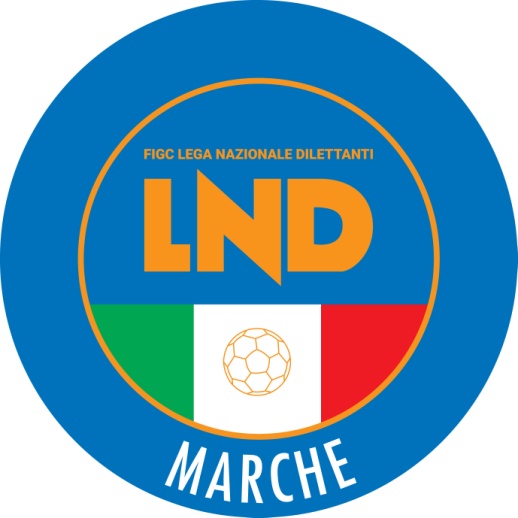 Federazione Italiana Giuoco CalcioLega Nazionale DilettantiCOMITATO REGIONALE MARCHEVia Schiavoni, snc - 60131 ANCONACENTRALINO: 071 285601 - FAX: 071 28560403sito internet: www.figcmarche.it                         e-mail: crlnd.marche01@figc.itpec: marche@pec.figcmarche.itDal 10 Luglio al 25 Luglio 2023(ore 19,00)Termine presentazione domande di iscrizione ai Campionati:ECCELLENZA – PROMOZIONE COPPA ITALIA ECCELLENZA E PROMOZIONE –Dal 10 Luglio al 01 Agosto 2023(ore 19,00)Termine presentazione domande di iscrizione ai Campionati:ECCELLENZA FEMMINILE – PRIMA CATEGORIA – SECONDA CATEGORIA – JUNIORES REGIONALICOPPA MARCHE PRIMA CATEGORIA – COPPA MARCHE SECONDA CATEGORIA –COPPA MARCHE ECCELLENZA FEMMINILEC  A  M  P  I  O  N  A  T  I  TASSA ASS. LND       TASSA   ISCRIZIONE  ANTICIP. C/ SPESE ORGAN.   ASSICUR.   FOREFETT.   DIRIGENTI    ASSICURAZ.CALCIATORIECCELLENZA  300,00     2.500,00        400,00Gli importi  Gli importi  PROMOZIONE  300,00     1.900,00      400,00saranno       saranno       1^ CATEGORIA  300,00     1.400,00      300,00determinati     determinati     2^ CATEGORIA  300,00        950,00      300,00in seguitoin seguitoECCELLENZA FEMMINILE  300,00        750,00      200,00JUNIORES REGIONALE    ===        800,00      ===Domenica3 SETTEMBRE2023  COPPA ITALIA ECCELLENZA – COPPA ITALIA PROMOZIONE Domenica10 SETTEMBRE2023  CAMPIONATO ECCELLENZA – PROMOZIONE COPPA MARCHE PRIMA CATEGORIA COPPA MARCHE SECONDA CATEGORIA Domenica17 SETTEMBRE20232° GIORNATACOPPA MARCHE PRIMA CATEGORIACOPPA MARCHE SECONDA CATEGORIADomenica     24 SETTEMBRE2023 CAMPIONATO PRIMA CATEGORIA CAMPIONATO SECONDA CATEGORIAJUNIORES REGIONALEDA DEFINIRECAMPIONATI A CARATTERE PROVINCIALECAMPIONATO E COPPA ECCELLENZA FEMMINILE  Il Segretario(Angelo Castellana)Il Presidente(Ivo Panichi)